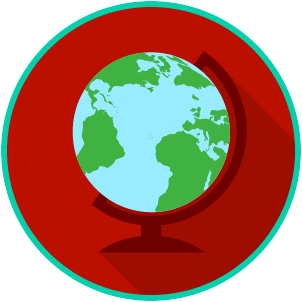 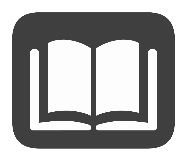 Primary source documents are original materials. Original materials may include speeches by elected officials such as presidents, appointed officials such as cabinet members, U.S. Supreme Court opinions, laws, political party platforms, campaign posters, and other documents.Below are short passages from primary source documents about international events that influenced actions taken by the United States.InternationalIncidentWorld War I(1914-1918; the United States declared war on Germany in 1917)PrimarySource & DatePresident Woodrow Wilson, speech to a joint session of Congress, April 2, 1917.PassageGentlemen of the Congress:I have called the Congress into extraordinary session because there are serious, very serious, choices of policy to be made, and made immediately, which it was neither right nor constitutionally permissible that I should assume the responsibility of making.Meaning of PassageCongress has the sole power to declare war. President Wilson is asking Congress to declare war on Germany immediately. President Wilson is stating that the U.S. Constitution does not give him the power to declare war.International IncidentWorld War II(1939-1945; the United States declared war on Japan and Germany in 1941)Primary Source & DatePresident Franklin Roosevelt, speech to a joint session of Congress, December 8, 1941.PassageYesterday, December 7, 1941 – a date which will live in infamy – the United States of America was suddenly and deliberately attacked by naval and air forces of the Empire of Japan.…I ask that the Congress declare that since the unprovoked and dastardly attackby Japan on Sunday, December 7, 1941, a state of war has existed between the United States and the Japanese Empire.Meaning of PassageCongress has the sole power to declare war. President Roosevelt is asking Congress to declare war on Japan because of Japan’s attack on the U.S. militarybase in Pearl Harbor, Hawaii. Hawaii was a U.S. territory at the time of the attack.International IncidentKorean War(1950-1953)Primary Source & DatePresident Harry Truman, “Statement by the President on the Situation in Korea”, June 27, 1950PassageIn Korea the Government forces…were attacked by invading forces from North Korea…I have ordered United States air and sea forces to give the KoreanGovernment troops cover and support.Meaning of PassageNorth Korea invaded South Korea (called “Korea” in this passage). The U.S. government supported South Korea because it was a democratic country and opposed North Korea because it was a communist country. President Truman, in his Commander in Chief role, is ordering the U.S. military to go to South Korea in its efforts to resist further invasion by North Korea.International IncidentVietnam War(1956-1975)Primary Source & DateJoint Resolution adopted by the U.S. Congress, August 10, 1964, “Tonkin Gulf Resolution”PassageTo promote the maintenance of international peace and security in Southeast Asia.Whereas naval units of the communist regime in Vietnam, in violation of the principles of the Charter of the United Nations and of international law, have deliberately and repeatedly attacked United States naval vessels lawfully present in international waters, and have thereby created a serious threat to international peace…Resolved by the Senate and House of Representatives of the United States of America in Congress assembled, that the Congress approves and supports the determination of the President, as Commander in Chief, to take all necessarymeasures to repel any armed attack against the forces of the United States and to prevent further aggression.Meaning of PassageNorth Vietnamese navy ships attacked U.S. navy ships. The U.S. Congress stated that it supported President Lyndon Johnson as Commander in Chief to defend the U.S. military in international waters near South Vietnam and to prevent future attacks.